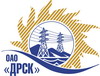 Открытое акционерное общество«Дальневосточная распределительная сетевая  компания»ПРОТОКОЛ ПЕРЕТОРЖКИПРЕДМЕТ ЗАКУПКИ: право заключения договора на выполнение работ: Капитальный ремонт ВЛ 110 кВ: Николаевск - ПС Многовершинное (171/172/174), с отпайкой от С-172 на ПС Маго»    для нужд филиала «Хабаровские электрические сети» (закупка 1399 раздела 1.1.  ГКПЗ 2013 г. ОЗП ЭТП).Плановая стоимость: 2 423 000,0 руб. без НДС.  Приказ о проведении закупки от 23.07.2013 № 322.ПРИСУТСТВОВАЛИ: два члена постоянно действующей Закупочной комиссии 2-го уровня. ВОПРОСЫ ЗАСЕДАНИЯ ЗАКУПОЧНОЙ КОМИССИИ:В адрес Организатора закупки заявок не поступило. РЕШИЛИ:Утвердить протокол переторжки.Ответственный секретарь Закупочной комиссии 2 уровня                               Т.В.ЧелышеваТехнический секретарь Закупочной комиссии 2 уровня                                    О.В.Чувашова            № 436/УР-Пг. Благовещенск16 августа 2013 г.